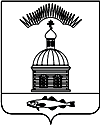 АДМИНИСТРАЦИЯ МУНИЦИПАЛЬНОГО ОБРАЗОВАНИЯГОРОДСКОЕ  ПОСЕЛЕНИЕ ПЕЧЕНГА ПЕЧЕНГСКОГО РАЙОНАМУРМАНСКОЙ ОБЛАСТИПОСТАНОВЛЕНИЕ (ПРОЕКТ)от «___»________2019  года                                                                             №____п. ПеченгаВ соответствии с ч. 2 ст. 35 Федерального закона от 02.03.2007 № 25-ФЗ  «О муниципальной службе в Российской Федерации», ч. 2, ст. 35 Закона Мурманской области от 29.06.2007 № 860-01-ЗМО «О муниципальной службе в Мурманской области», Уставом муниципального образования городское поселение Печенга Печенгского района Мурманской области, администрация муниципального образования городское поселение Печенга Печенгского района Мурманской областиПОСТАНОВЛЯЕТ:Утвердить Положение о порядке, условиях и сроках проведения экспериментов в ходе реализации муниципальной программы развития муниципальной службы, согласно приложению к настоящему Постановлению.Настоящее постановление опубликовать (обнародовать) в соответствии с Положением о порядке опубликования (обнародования) и вступления в силу муниципальных правовых актов органов местного самоуправления муниципального образования городское поселение Печенга Печенгского района.Настоящее постановление вступает в силу с момента опубликования (обнародования).Контроль за исполнением настоящего Постановления оставляю за собой.Глава администрации муниципального образования городское поселение Печенга                                                            Н.Г. Жданова Приложение №  4 ЛИСТ СОГЛАСОВАНИЯпроекта постановления (распоряжения)Об утверждении Положения о порядке, условиях и сроках проведения экспериментов в ходе реализации муниципальной программы развития муниципальной службыСОГЛАСОВАНО:исп. Ковальчук Елена Анатольевна76-488Рассылка: всего 1 экз.: 1 – делоПОЛОЖЕНИЕ О ПОРЯДКЕ, УСЛОВИЯХ И СРОКАХ ПРОВЕДЕНИЯ ЭКСПЕРИМЕНТОВ В ХОДЕ РЕАЛИЗАЦИИ МУНИЦИПАЛЬНОЙ ПРОГРАММЫ РАЗВИТИЯ МУНИЦИПАЛЬНОЙ СЛУЖБЫНастоящим Положением в соответствии с частью 2 статьи 35 Федерального закона от 2 марта 2007 года № 25-ФЗ «О муниципальной службе в Российской Федерации», ч. 2 ст. 35 Закона Мурманской области от 29.06.2007 № 860-01-ЗМО «О муниципальной службе в Мурманской области» определяются порядок, условия и сроки проведения в администрации муниципального образования городское поселение Печенга Печенгского Мурманской области (далее – Администрация), ее самостоятельном структурном подразделении экспериментов по применению новых подходов к организации муниципальной службы и обеспечению деятельности муниципальных служащих Администрации в ходе реализации муниципальной программы развития муниципальной службы (далее – муниципальная программа) в муниципальном образовании городское поселение Печенга Печенгского района Мурманской области (далее – МО г.п. Печенга).Эксперимент по применению новых подходов к организации муниципальной службы и обеспечению деятельности муниципальных служащих Администрации в ходе реализации муниципальной программы (далее - эксперимент) проводится в целях:апробации и внедрения современных технологий управления, включающих в себя новые методы планирования и финансирования деятельности Администрации и стимулирования профессиональной служебной деятельности муниципальных служащих;апробации и внедрения системы показателей и критериев оценки деятельности Администрации, ее самостоятельного структурного подразделения, а также профессиональной служебной деятельности муниципальных служащих;совершенствования оплаты труда и регламентации деятельности муниципальных служащих;совершенствования финансово-экономического и материально- технического обеспечения муниципальной службы;оптимизации структуры и штатной численности Администрации;совершенствования системы подготовки и профессионального развития муниципальных служащих;достижения иных целей, связанных с совершенствованием деятельности Администрации, ее самостоятельных структурных подразделений и повышением эффективности профессиональной служебной деятельности муниципальных служащих.Срок проведения эксперимента составляет не менее 90 календарных дней и не должен превышать срок реализации муниципальной программы.Решение о проведении эксперимента принимается в форме распоряжения Администрации.Муниципальный правовой акт о проведении эксперимента, указанный в пункте 4 настоящего Положения, должен содержать:наименование Администрации, ее самостоятельного структурного подразделения, в котором будет проводиться эксперимент;описание целей, задач и содержания эксперимента, даты начала и окончания его проведения, источники и объемы финансирования.Финансирование расходов Администрации, связанных с проведением эксперимента, осуществляется за счет и в пределах средств бюджета МО г.п. Печенга, предусмотренных на реализацию муниципальной программы.Эксперимент проводится в соответствии с планом-графиком, утверждаемым Главой Администрации не позднее десяти календарных дней со дня издания указанного в пункте 4 настоящего Положения муниципального правового акта о проведении эксперимента.В плане-графике, предусмотренном пунктом 7 настоящего Положения, указываются:метод и форма проведения эксперимента;этапы (элементы) проведения эксперимента, их сроки и ожидаемые результаты каждого из этапов (элементов);средства контроля и обеспечения достоверности результатов эксперимента;формы отчетов по итогам эксперимента в целом (итоговый отчет) и каждого из его этапов (элементов) в отдельности (промежуточные отчеты);данные по кадровому, экономическому, материально-техническому и научному обеспечению эксперимента на каждом этапе (по каждому элементу);должностные лица Администрации, ее самостоятельного структурного подразделения, ответственные за проведение эксперимента в целом, каждого из его этапов (элементов), а также за подготовку итогового и промежуточных отчетов;ожидаемые результаты проведения эксперимента.Должностное лицо, ответственное за проведение эксперимента, осуществляет обеспечение необходимых организационных, методических и материальных условий проведения эксперимента.Проведение эксперимента не должно приводить к уменьшению размера денежного содержания муниципального служащего - участника эксперимента по сравнению с денежным содержанием этого служащего на момент начала эксперимента, а также к понижению его в должности по сравнению с должностью, замещаемой муниципальным служащим на момент начала эксперимента.Итоговый отчет в течение одного месяца со дня окончания срока проведения эксперимента утверждается должностным лицом, ответственным за проведение эксперимента.Итоговый отчет включает в себя:описание мероприятий, осуществленных в ходе проведения эксперимента;сведения о достигнутых в ходе проведения эксперимента целях и решенных задачах;сведения о возможностях, порядке и формах использования положительных результатов эксперимента в иных органах местного самоуправления, иных муниципальных органах;предложения о совершенствовании нормативного правового регулирования муниципальной службы по результатам эксперимента;предложения о повышении эффективности муниципальной службы в Администрации по результатам эксперимента;сведения о, средствах местного бюджета, израсходованных на проведение эксперимента.Итоговый отчет не позднее трех рабочих дней со дня его утверждения направляется должностным лицом, ответственным за проведение эксперимента, на рассмотрение Главе МО г.п. Печенга. Главой МО г.п. Печенга в течение трех месяцев со дня получения итогового отчета принимается решение о целесообразности или нецелесообразности использования результатов эксперимента в деятельности органов местного самоуправления, муниципальных органов МО г.п. Печенга, которое оформляется резолюцией на титульном листе итогового отчета.Итоговый отчет в течение трех рабочих дней со дня принятия указанного в настоящем пункте решения направляется для сведения руководителям органов местного самоуправления МО г.п. Печенга.Должностное лицо, ответственное за проведение эксперимента, обеспечивает размещение в информационно-телекоммуникационной сети «Интернет» на официальном сайте Администрации в соответствии с законодательством Российской Федерации информации о ходе и результатах эксперимента, в том числе итогового отчета.Об утверждении Положения о порядке, условиях и сроках проведения экспериментов в ходе реализации муниципальной программы развития муниципальной службык Регламенту  работы администрациимуниципального образования     городское      поселение       ПеченгаЗаместитель главы администрации«____»____________20__г__________/датаподписьрасшифровкаПриложениек  постановлению администрацииот «___»_______2019 г. № _____